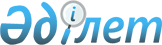 О признании утратившими силу некоторых приказов Председателя Комитета государственного имущества и приватизации Министерства финансов Республики КазахстанПриказ Министра финансов Республики Казахстан от 2 ноября 2012 года № 478

      В соответствии с пунктом 1 статьи 21-1 Закона Республики Казахстан от 24 марта 1998 года «О нормативных правовых актах», ПРИКАЗЫВАЮ:



      1.Признать утратившими силу:



      1) приказ Председателя Комитета государственного имущества и приватизации Министерства финансов Республики Казахстан от 15 мая 2001 года № 111 «Об утверждении Правил предоставления в имущественный наем (аренду) объектов, находящихся на балансе республиканских государственных учреждений» (зарегистрированный в Реестре государственной регистрации нормативных правовых актов от 27 июля 2001 года за № 1589, опубликованный в Бюллетене нормативных правовых актов центральных исполнительных и иных государственных органов Республики Казахстан, 2001 год, № 31, статья 491);



      2) приказ Председателя Комитета государственного имущества и приватизации Министерства финансов Республики Казахстан от 1 августа 2003 года № 249 «О внесении изменения и дополнений в приказ Председателя Комитета государственного имущества и приватизации Министерства финансов Республики Казахстан от 15 мая 2001 года № 111 «Об утверждении Правил предоставления в имущественный наем (аренду) объектов, находящихся на балансе республиканских государственных учреждений» (зарегистрированный в Реестре государственной регистрации нормативных правовых актов от 23 октября 2003 года за № 2539);



      3) приказ Председателя Комитета государственного имущества и приватизации Министерства финансов Республики Казахстан от 12 января 2004 года № 8 «О внесении изменения в приказ Председателя Комитета государственного имущества и приватизации Министерства финансов Республики Казахстан от 15 мая 2001 года № 111 «Об утверждении Правил предоставления в имущественный наем (аренду) объектов, находящихся на балансе республиканских государственных учреждений» (зарегистрированный в Реестре государственной регистрации нормативных правовых актов от 26 января 2004 года за № 2681).



      2. Комитету государственного имущества и приватизации Министерства финансов Республики Казахстан (Утепов Э.К.):



      1) направить в установленном порядке копию настоящего приказа Министерство юстиции Республики Казахстан для снятия с Реестра государственной регистрации нормативных правовых актов;



      2) обеспечить официальное опубликование настоящего приказа.



      3. Настоящий приказ вступает в силу со дня его подписания.      Министр                                    Б. Жамишев
					© 2012. РГП на ПХВ «Институт законодательства и правовой информации Республики Казахстан» Министерства юстиции Республики Казахстан
				